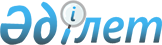 Ақтөбе облысының Қандыағаш қаласында қуаты 100 МВт газ турбиналық электр станциясын салу және пайдалану жобасын iске асыру жөнiндегi шаралар туралыҚазақстан Республикасы Үкіметінің 2006 жылғы 26 маусымдағы N 579 Қаулысы



      Қазақстан Республикасы Президентiнiң 2005 жылғы 11 - 13 мамырда Ақтөбе облысына жұмыс сапары барысында берген тапсырмасын орындау үшiн Қазақстан Республикасының Үкiметi 

ҚАУЛЫ ЕТЕДI

:




      1. Қазақстан Республикасы Энергетика және минералдық ресурстар министрлiгiнiң Ақтөбе облысының Қандыағаш қаласында қуаты 100 MBт газ турбиналық электр станциясын салу жобасын iске асыру қажеттiлiгi туралы ұсынысына келiсiм берiлсiн.




      2. Қоса берiлiп отырған Ақтөбе облысының Қандыағаш қаласында қуаты 100 МВт газ турбиналық электр станциясын салу және пайдалану жобасын iске асыру жөнiндегi iс-шаралар жоспары (бұдан әрi - Жоспар) бекiтiлсiн.




      3. Орталық атқарушы органдар, сондай-ақ өзге де мүдделi мемлекеттiк органдар мен ұйымдар Жоспарды iске асыру жөнiнде шаралар қабылдасын.




      4. Осы қаулы қол қойылған күнiнен бастап қолданысқа енгiзiледi.

      

Қазақстан Республикасының




      Премьер-Министрі


                                  Қазақстан Республикасы Yкiметiнiң



                                     2006 жылғы 26 маусымдағы



                                         N 579 қаулысымен



                                               бекiтiлген



    Ақтөбе облысының Қандыағаш қаласында қуаты 100 МВт газ






   турбиналық электр станциясын салу және пайдалану жобасын






         iске асыру жөнiндегi iс-шаралар жоспары




Ескертпелер

:



Қаржыминi         - Қазақстан Республикасы Қаржы министрлiгi



ЭБЖМ              - Қазақстан Республикасы Экономика және бюджеттiк жоспарлау министрлiгi



ЭМРМ              - Қазақстан Республикасы Энергетика және минералдық ресурстар министрлiгi



ИСМ               - Қазақстан Республикасы Индустрия және сауда министрлiгi



ККМ               - Қазақстан Республикасы Көлiк және коммуникациялар министрлiгi



ҚҚА               - Қазақстан Республикасы Қаржы нарығы мен қаржы ұйымдарын реттеу және қадағалау агенттiгi



ТМРА              - Қазақстан Республикасы Табиғи монополияларды реттеу агенттiгi



"Қандыағаш        - "Қандыағаш газ турбиналық электр станциясы"



ГТЭС" АҚ            акционерлiк қоғамы



"КEGOC" АҚ        - "Электр желiлерiн басқару жөнiндегi қазақстандық компания "КEGOC" акционерлiк қоғамы



"ҚМГ" ҰК" АҚ      - "ҚазМұнайГаз" ұлттық компаниясы" акционерлiк қоғамы



"ҚТЖ" ҰК" АҚ      - "Қазақстан темiр жолы" ұлттық компаниясы" акционерлiк қоғамы

					© 2012. Қазақстан Республикасы Әділет министрлігінің «Қазақстан Республикасының Заңнама және құқықтық ақпарат институты» ШЖҚ РМК
				
Р/с



N

Іс-шараның атауы

Аяқталу нысаны

Орындалуына жауаптылар

Аяқталу мерзімі

1

2

3

4

5

1.

Техникалық-экономикалық



негiздеменi әзiрлеудi



ұйымдастыру және



мемлекеттiк сараптама



жүргізу

Қазақстан



Республика-



сының



Үкіметіне



есеп

Ақтөбе



облысының



әкімдігі



(жинақтау),



"Қандыағаш ГТЭС" АҚ

2006 жылғы



тамыз

2.

Ақтөбе облысының



Қандыағаш қаласында



қуаты 100 MBт газ турбиналық электр станциясын салу жобасы



бойынша "Инвестициялар



туралы" Қазақстан



Республикасының Заңында



көзделген инвестициялық



преференцияларды беру



туралы мәселенi қарау

Қазақстан



Республика-



сының



Үкіметіне



ақпарат

ИСМ



(жинақтау),



ЭМРМ, ЭБЖМ,



Қаржымині,



Ақтөбе облысының



әкімдігі,



"Қандыағаш ГТЭС" АҚ

2006 жылғы



қыркүйек

3.

"Ақтөбе облысының



Қандыағаш қаласында



қуаты 100 МВт газ



турбиналық электр



станциясын салу мен



пайдалануға арналған



концессиялық келiсiм



жасасу туралы"



Қазақстан Республикасының



Yкiметi қаулысының



жобасын әзiрлеу

Қазақстан



Республика-



сы



Үкіметінің



қаулысы

ЭМРМ



(жинақтау),



ЭБЖМ,



Қаржымині,



ТМРА, 



Ақтөбе облысының



әкімдігі,



"Қандыағаш ГТЭС" АҚ

2006 жылғы



қыркүйек

4.

"Ақтөбе облысының



Қандыағаш қаласында



қуаты 100 MBт газ



турбиналық электр



станциясын салу және



пайдалану жөнiндегi



концессиялық келiсiм



шеңберiнде мемлекеттiң



кепiлгерлiгiн беру



туралы" Қазақстан



Республикасының



Yкiметi қаулысының



жобасын әзiрлеу

Қазақстан



Республика-



сы



Үкіметінің



қаулысы

Қаржымині,



(жинақтау),



ЭМРМ, ЭБЖМ,



Ақтөбе облысының



әкімдігі,



"Қандыағаш ГТЭС" АҚ

2006 жылғы



қыркүйек

5.

Инфрақұрылым облигацияларын шығару



және бiрiншi кезекте



жинақтаушы зейнетақы



қорлары, сондай-ақ



басқа да институционалдық



инвесторлар арасында



орналастыру жөнiндегi



жұмысты ұйымдастыру

Қазақстан



Республика-



сының



Үкіметіне



ақпарат

"Қандыағаш ГТЭС" АҚ,



Ақтөбе облысының



әкімдігі



  

2006 жылғы



желтоқсан

6.

"Қандыағаш ГTЭC" АҚ



Қандыағаш-Мақат темiр



жол учаскелерiн электрлендiру кезiнде



энергия көздерiнiң бiрi



ретiнде белгiленсiн

Қазақстан



Республика-



сының



Үкіметіне



ақпарат

ККМ



(жинақтау),



ЭМРМ, "ҚТЖ" ҰК" АҚ, "КЕGOC" АҚ,



Ақтөбе облысының



әкімдігі,



"Қандыағаш ГТЭС" АҚ 

2006 жылғы



желтоқсан

7.

Ақтөбе облысының



мұнай-газ кен орындарынан көлемi



220 млн. м


3


 дейiн iлеспе



газды "Қандыағаш



ГTЭC" АҚ-тың пайдалану



қажеттiлiгi үшiн 2009



жылдан бастап жыл сайынғы жеткізілімдер



туралы мәселені пысықтау

Қазақстан



Республика-



сының



Үкіметіне



ақпарат

"ҚМГ" ҰК" АҚ, Ақтөбе облысының



әкімдігі,



"Қандыағаш ГТЭС" АҚ 

2006 жылғы



желтоқсан
